AGBS 1 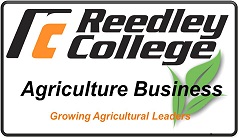 Introduction to Agricultural business     Contact InformationInstructor: Kevin Woodard	Office:   AGR 12Phone: 638-3641 ext. 3719	Office Hours:	As Posted at AGR12 (also by arrangement)E-mail: kevin.woodard@reedleycollege.edu	 Course Description	Introduction to agribusiness issues as they relate to the food processing, wholesale and retail sectors of the agricultural industry. Coverage of methods and tools agribusiness managers use to evaluate business opportunities. Case studies serve to communicate concepts of product distribution, design, promotion and pricing in the development of a marketing planCourse Specifics:	3 Units – Expect 5 hours per weekBasic Skills Advisories:  	English 125, English 126, and Math 101Text/MaterialsRecommended Text: Agribusiness Principles and Management, VanFleet, VanFleet, SeperichRequired Materials:  Academic necessities (see expectations)Course OutcomesCourse ObjectivesCourse Outline	The Role and Organization of an Agribusiness	Agribusiness’s place in California, United States, 	and the global economyTypes of agribusinessThe Organization of an agribusinessTypes of Business StructureManaging the agribusinessManagementPlanningLeadingOrganizingControllingManagerial Problem Solving in AgricultureDiagnosis of the situationGenerating alternativeEvaluating alternativesSelecting the best alternativeImplementing the alternativeEvaluation of resultsFinancial Management and Control of AgribusinessGeneral business economicsOverview of financial statementsHuman Resource ManagementThe role of the agriculture managerAgriculture employee motivationTeams and teambuildingLabor relationsBusiness Law and Ethics in AgricultureAgriculture valuesAgriculture ethicsPersonal valuesAg Law and the regulatory environmentLab Activities OutlineCommodity Production IndustriesSales and Service Agriculture Processing IndustriesSpecialty Ag Product IndustriesNatural Resource Agencies and ServicesCareer ExplorationAgricultural CooperativesCommodity MarketingAgriculture Agencies and ServicesAgriculture Career PortfolioAgriculture Geography & ClimateAgriculture Markets and Market ChannelsAgriculture Issues:LaborWaterEnvironmentProduction/Processing for ExportUpon completion of this course, students will be able to: Demonstrate an understanding of how agribusiness organizations are structured.Demonstrate an understanding of the steps in the managerial problem solving process.Explain how economic principles relate to agribusiness management.In the process of completing this course, students will: Recognize and describe agricultural business organizational structures including sole proprietorships, partnerships, corporations, franchises, and cooperatives.Identify and explain the four functions of management and how they relate to the agribusiness organization. Develop an awareness of the basic laws, regulations, and regulatory agencies that interact with the agriculture community.Recognize, evaluate, and propose solutions to problems in personnel, ethics and communication. Identify the role of the agricultural manager.Visit local agricultural production, processing, and marketing businesses in California and discuss the business operations with company personnel.